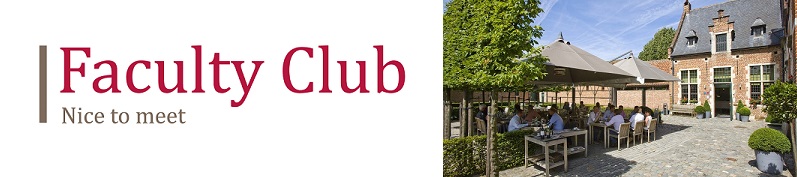 Kelner Banketten (m/v)BedrijfFaculty Club is het vergader- en congrescentrum van de KU Leuven, gelegen in het historisch kader van het Leuvense Groot Begijnhof. Naast het begeleiden van bedrijven of particulieren bij de organisatie van een feest, congres, seminarie of banket, baadt Faculty Club ook een à la carte restaurant uit.TakenOnder leiding van de verantwoordelijke en in samenwerking met het team sta je in voor een vlekkeloze bediening en service.  Je zorgt voor de mise en place van de zaal of het buffet, volgens de huisregels.Je neemt deel aan de voorbereidingen voor buffetten, feesten, banketten, enz.Je onthaalt de klanten, geeft menu- en drankadvies en geeft toelichting over de samenstelling van de gerechten.Je staat in voor het correct opdienen van dranken en gerechten. Je waarborgt een klantvriendelijke en kwalitatieve bediening.Je ruimt tafels af en doet de voorbereidingen voor de volgende dienst.Je zorgt steeds voor orde en netheid.Je hebt altijd aandacht voor de noden van de klantJe zorgt voor een onberispelijke service in het congres gebeurenProfielHygiënerichtlijnen en HACCP-normen zijn voor jou bekend terrein.Je kan en wil werken in een flexibel uur regime.Je luistert naar de klanten en biedt hen een perfecte service.Je bent in alle omstandigheden sociaal, klantvriendelijken je hebt steeds aandacht voor de wensen van de klant. Customer Delight staat hierbij centraal.Je bent vlot ter taal in zowel Nederlands als Engels en Frans. Vooral jouw inzet en gedrevenheid maken van jou de ideale kandidaat.UurroosterFlexibelStartdatum1 Oktober 2019AanbodDoorgroeimogelijkheden in een stabiele omgevingHoogstaande culinaire omgevingAangename werkomgeving en sfeerMarktconform loonUnieke locatie (Unesco Werelderfgoed)GroepsverzekeringEcochequesEindejaarspremieMogelijkheid tot genieten van een voordelige hospitalisatie verzekeringContactpersoon bij sollicitatie : 
Kris Andries 

Telefoonnummer : 
0484774977 

Mailadres : 
hr@facultyclub.be

Interesse? 

Stuur voor 1 September 2019 je gemotiveerde brief met curriculum vitae en foto naar Faculty Club, t.a.v. Kris Andries, Groot Begijnhof 14, 3000 Leuven of via mail naar hr@facultyclub.be
